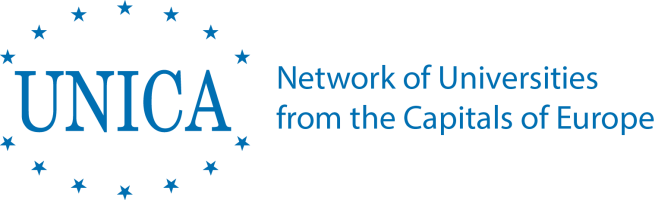 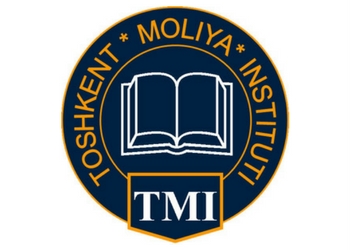 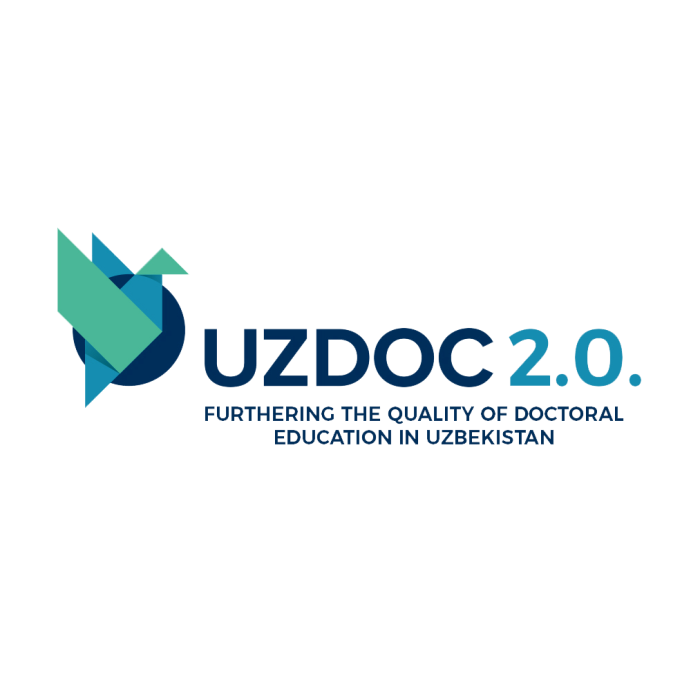 UZDOC 2.0. Consortium meeting no. 5  Budapest, Eotvos Lorand University (ELTE) 12 March 2019 from 14:30 – 18:00 Agenda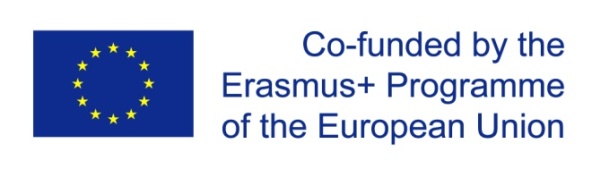 UZDOC 2.0.: Furthering the quality of doctoral education at Higher Education Institutions in Uzbekistan573703-EPP-1-2016-1-BE-EPPKA2-CBHE-SP (2016-3796)Programme as of 05/03/2019Programme as of 05/03/2019Venue: Faculty of Education and Psychology, ELTEAddress:Budapest, Kazinczy u. 23-27, 1075 HungaryReference point:   ASTORIA Subway1.2.3.4.5.6.7.PART 1Welcome remarks were given by the Project Coordinator – Kris DEJONCKHEERE, Secretary General, UNICA, UZDOC 2.0. and the local Project Coordinator, Jasur KARIMKULOV, Vice-Rector for Science, Tashkent Financial Institute, UZDOC 2.0., followed by a Short tour de table. (10’)Jasur KARIMKULOV Vice-Rector for Science, Tashkent Financial Institute, UZDOC 2.0. & Abdulaziz KURBANOV (KARSU) present the outcome of the 3rd Uzbek Local Coordination meeting in Karshi (3 December 2018) (10’)WP 2: DEVELOPMENTDilbar ASANOVA presents the Guidelines for the Joint Virtual Doctoral Centre (2.1) (20’) Jasur KARIMKULOV (TFI) & Pulatkhon LUTFULLAYEV (NamSU) give a state of play of the purchase of Equipment and functioning of the (virtual) Joint Doctoral Centre (2.2) (10’)Zebo BABAKHANOVA (TKTI) will present the JDP proposal in Chemistry  (2.5) (20’)Antonio Gonzalez (UGR) presents the outcome of the surveys on employers’ expectations from doctorate holders and the level of transferable skills of Uzbek doctoral candidates. (2.8) (20’)PART 2WP 4: DISSEMINATIONPulatkhon LUTFULLAYEV (NamSU)  and Zebo BABAKHANOVA present the translation of the UZDOC 2.0 website (4.3) (10’) Gulnoza ARIPOVA (UzSIAC) presents the state of play of the dessimination report (4.6) (20’) Upcoming activitiesAllabay Arziev (QQSU), Jasur KARIMKULOV (TFI) & Bibiane FRECHE & Marie-Noëlle CHAPELLE (2.6) & all project partners discuss  Final Consortium meeting, Final Conference & workshop on career development of doctoral candidates - Nukus September 2019General Aurelie Duchateau (UNICA) presents the state of play of the general project UZDOC 2.0Any other business